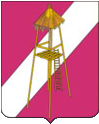 АДМИНИСТРАЦИЯ СЕРГИЕВСКОГО СЕЛЬСКОГО ПОСЕЛЕНИЯ КОРЕНОВСКОГО РАЙОНАПОСТАНОВЛЕНИЕ 10 декабря 2012 года                                                                                           № 143ст.СергиевскаяОб утверждении муниципальной целевой программы «Поддержка первичной ветеранской организации Сергиевского сельского поселения Кореновского района» на 2013 годВ соответствии с Федеральным законом от 06 октября 2003 года                         № 131-ФЗ «Об общих принципах организации местного самоуправления в Российской Федерации», Уставом Сергиевского сельского поселения Кореновского района  п о с т а н о в л я ю:          1.Утвердить целевую программу «Поддержка первичной ветеранской организации Сергиевского сельского поселения Кореновского района» на 2013 год (прилагается).2. Финансовому отделу администрации Сергиевского сельского поселения Кореновского района (Бундюк) осуществлять финансирование расходов на реализацию указанной программы в пределах средств, утвержденных в бюджете Сергиевского сельского поселения на эти цели.3. Обнародовать настоящее постановление в установленных местах для обнародования муниципальных правовых актов Сергиевского сельского поселения и разместить в сети Интернет на официальном сайте Сергиевского сельского поселения Кореновского района.4. Контроль за выполнением настоящего решения возложить на специалиста 1 категории финансового отдела администрации Сергиевского сельского поселения И.Г.Гацко.5.  Постановление вступает в силу со дня его обнародования.ГлаваСергиевского сельского поселенияКореновского района                                                                           С.А.БасеевМУНИЦИПАЛЬНАЯ ЦЕЛЕВАЯ ПРОГРАММА«Поддержка первичной ветеранской организации Сергиевского сельского поселения Кореновского района» на 2013 годПАСПОРТ МУНИЦИПАЛЬНОЙ ЦЕЛЕВОЙ ПРОГРАММЫ«Поддержка первичной ветеранской организации Сергиевского сельского поселения Кореновского района» на 2013 годРаздел I. МУНИЦИПАЛЬНАЯ ЦЕЛЕВАЯ ПРОГРАММА«Поддержка первичной ветеранской организации Сергиевского сельского поселения Кореновского района» на 2013 годГлава I. Обоснование муниципальной целевой программыПоложение большинства ветеранов, инвалидов войны и труда в течение последних лет продолжает оставаться на низком жизненном уровне вследствие постоянного роста цен на товары первой необходимости, на жилищно-коммунальные услуги и медицинское обеспечение. Федеральный закон от 22.08.2004 № 122-ФЗ "О монетизации льгот" не принес улучшения жизненного уровня ветеранов, и поэтому главной задачей Советов ветеранов всех уровней является защита интересов пожилых людей, материальная и моральная их поддержка, совместно с законодательными и исполнительными органами всех ветвей власти решать вопросы защиты социально-экономических, трудовых и личных прав ветеранов, оказания им помощи в медицинском, бытовом и культурном обслуживании, улучшения их материального благосостояния.Настоящая программа разработана в целях поддержки некоммерческой социально-значимой первичной ветеранской организации Сергиевского сельского поселения.Глава II. Основные цели и задачи муниципальной целевой программыМуниципальная целевая программа принимается для решения следующих задач:1. Социальная поддержка ветеранов, инвалидов Великой Отечественной войны, тружеников тыла, ветеранов труда, граждан пожилого возраста, находящихся в трудной жизненной ситуации.2. Содействие в получении ветеранами медицинской, социально-психологической помощи.3. Оказание помощи ветеранам в получении юридической консультации по правовым вопросам.4. Информирование ветеранов о последних изменениях в федеральном и областном законодательстве по пенсионному обеспечению.5. Привлечение внимания органов местного самоуправления муниципального образования к созданию условий для социальной адаптации ветеранов с ограниченными возможностями здоровья, их активному участию в общественной жизни муниципального образования.6. Создание условий и оказание помощи ветеранам в организации их культурного досуга, предоставление возможности для раскрытия их творческих способностей через смотры, фестивали ветеранских самодеятельных коллективов.7. Организация и проведение мероприятий, посвященных Дню Победы в Великой Отечественной войне 1941-1945 гг., памятным датам и событиям, Дням воинской славы России, Международному дню пожилых людей.8. Создание условий для развития военно-патриотического и духовно-нравственного воспитания молодежи, для организации и работы историко-патриотического музея на территории поселения.9. Оказание помощи первичной ветеранской организации в проведении мероприятий, посвященных Международному дню пожилых людей, Дню инвалида.10. Поднятие роли и значимости первичной ветеранской организации Сергиевского сельского поселения Кореновского района.Раздел II. ПЕРЕЧЕНЬ ОСНОВНЫХ МЕРОПРИЯТИЙ МУНИЦИПАЛЬНОЙ ЦЕЛЕВОЙ ПРОГРАММЫРаздел III . ОЖИДАЕМЫЕ РЕЗУЛЬТАТЫ РЕАЛИЗАЦИИ МУНИЦИПАЛЬНОЙ ЦЕЛЕВОЙ ПРОГРАММЫ, ОБЪЕМЫ И ИСТОЧНИКИ ФИНАНСИРОВАНИЯГлава I. Результаты, которые предполагается достичь в ходе реализации муниципальной целевой программыВ ходе выполнения муниципальной целевой программы предполагается достичь следующих результатов:1. Улучшение социально-экономических условий для проживания ветеранов войны и труда, граждан пожилого возраста, проживающих на территории Сергиевского сельского поселения Кореновского района.2. Своевременное получение информации ветеранами о социальной защите населения городского округа, о деятельности органов местного самоуправления городского округа, о работе первичных ветеранских организаций, о жизни ветеранов войны и труда.3. Повышение уровня военно-патриотического воспитания молодежи, населения Сергиевского сельского поселения Кореновского района.4. Реализация творческого потенциала ветеранов, придающего мощный стимул их дальнейшей жизни.5. Своевременное оформление документов по оказанию единовременной адресной помощи малоимущим, одиноко проживающим ветеранам через пенсионный фонд.Глава II. Объемы и источники финансирования муниципальной целевой программыПРИЛОЖЕНИЕУТВЕРЖДЕНАпостановлением администрации Сергиевского сельского поселения  от 10.12.2012 № 143Наименование программы«Поддержка первичной ветеранской организации Сергиевского сельского поселения Кореновского района» на 2013 годДата начала реализации программы01 января 2013 г.Дата окончания реализации программы31 декабря 2013 г.Муниципальный заказчик ПрограммыАдминистрация Сергиевского сельского поселения Кореновского района ( далее - Администрация поселения)Основные разработчики ПрограммыФинансовый отдел Администрации поселенияЦели и задачи программыЦель:  Обеспечение социальной поддержки ветеранов войны и труда, граждан пожилого возраста, содействия в получении ими медицинской, социально-психологической помощи.Задачи: 1) социальная поддержка ветеранов, инвалидов Великой Отечественной войны, тружеников тыла, ветеранов труда, граждан пожилого возраста, находящихся в трудной жизненной ситуации;2) содействие в получении ветеранами медицинской, социально-психологической помощи;3) оказание помощи ветеранам в получении юридической консультации по правовым вопросам;4) информирование ветеранов о последних изменениях в федеральном и областном законодательстве по пенсионному обеспечению;5) создание условий для социальной адаптации ветеранов с ограниченными возможностями здоровья, их активному участию в общественной жизни поселения6) создание условий и оказание помощи ветеранам и инвалидам в организации их культурного досуга, предоставление возможности для раскрытия их творческих способностей через смотры, фестивали ветеранских самодеятельных коллективов;7) организация и проведение мероприятий, посвященных Дню Победы в Великой Отечественной войне 1941-45 гг., памятным датам и событиям, Дням воинской славы России, Международному дню пожилых людей;8) создание условий для развития военно-патриотического и духовно-нравственного воспитания молодежи, для организации и работы историко-патриотических музея на территории Сергиевского сельского поселения Кореновского района;9) оказание помощи первичной ветеранской организации в проведении мероприятий, посвященных Международному дню пожилых людей, Дню инвалида;10) поднятия роли и значимости первичной ветеранской организации Сергиевского сельского поселенияЦелевые индикаторы и показатели, ожидаемые конечные результаты реализации программы1) Создание условий для сохранения социальных связей, возможностей для контактов ветеранов, инвалидов Великой Отечественной войны, тружеников тыла, ветеранов труда, граждан пожилого возраста, находящихся в трудной жизненной ситуации.2) Сохранение социальной активности личности, реализации творческих способностей ветеранов, инвалидов Великой Отечественной войны, тружеников тыла, ветеранов труда, граждан пожилого возраста, находящихся в трудной жизненной ситуации.Объемы и источники финансированияОбщий объем средств местного бюджета, необходимых для реализации программы в 2013 г. составит 10,0 тыс. рублей.№ п/пНаименование мероприятияСроки    выполненияИсточник финансированияОбъемы финансирования, тыс.руб.Ответственный за исполнение1234561.Поздравление участников ВОв, тружеников тыла, ветеранов труда с Новым годом и РождествомЯнварь --Председатель Совета Ветеранов Сергиевского сельского поселения А. Е. Сергейчик2.Чествование юбиляров поселения на домуВ течении годаместный2,5Председатель Совета Ветеранов Сергиевского сельского поселения А. Е. Сергейчик3.Подготовка к празднованию дня победы и ВОвфевраль-май--Специалист 1-й категории общего отдела администрации Сергиевского сельского поселения Рохманка А. П.4.Наведение и поддержание должного санитарного порядка на воинских захороненияхВ течении года--Специалист 1-й категории финансового отдела администрации Сергиевского сельского поселения И. Г. Гацко5.Поддержание санитарного порядка на общественных кладбищах поселения (ст. Сергиевская, х. Нижний)В течении года--Председатель Совета Ветеранов Сергиевского сельского поселения А. Е. Сергейчик6.Празднование 70-летия дня освобождения станицы11 февраляместный2,5Специалист 1-й категории общего отдела администрации Сергиевского сельского поселения Рохманка А. П.7.Поздравление ветеранов ВОВ с днем защитника отечества23 февраля--Председатель Совета Ветеранов Сергиевского сельского поселения А. Е. Сергейчик8.Поздравление женщин ветеранов войны с международным женским днем8 марта--Председатель Совета Ветеранов Сергиевского сельского поселения А. Е. Сергейчик9.Поздравление участников ВОв с 68-годовщиной Победы в ВОвмай--Глава Сергиевского сельского поселения Кореновского района Басеев С. А.10.Проведение митинга посвященного Победе в ВОвмай--Специалист 1-й категории общего отдела администрации Сергиевского сельского поселения Рохманка А. П.11.Поздравление участников ВОв на домумайместный2,5Глава Сергиевского сельского поселения Кореновского района Басеев С. А.12.Проведение мероприятий посвященных Дню пожилого человекаоктябрь-Специалист 1-й категории общего отдела администрации Сергиевского сельского поселения Рохманка А. П.13.Празднование всероссийского дня матери ноябрь -Специалист 1-й категории общего отдела администрации Сергиевского сельского поселения Рохманка А. П.14.Проведение мероприятий посвященных Дню инвалидадекабрь-Специалист 1-й категории общего отдела администрации Сергиевского сельского поселения Рохманка А. П.15.Приобретение поминальных венков на погребениеВ течении годаместный2,5Специалист 1-й категории общего отдела администрации Сергиевского сельского поселения Рохманка А. П.ИТОГО:ИТОГО:ИТОГО:ИТОГО:10,0№ п/пИсточник финансированияОбщий объем финансирования,
тыс. рублей1Местный бюджет10,0Всего 10,0